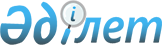 Қалалық мәслихаттың 2008 жылғы 15 желтоқсандағы N 93 "2009 жылға арналған қала бюджеті туралы" шешіміне өзгерістер мен толықтырулар енгізу туралыАтырау қалалық мәслихатының 2009 жылғы 8 шілдедегі N 128 шешімі.
Атырау қалалық Әділет басқармасында 2009 жылғы 13 тамызда N 4-1-105 
тіркелді.       

Қазақстан Республикасының 2008 жылғы 4 желтоқсандағы N 95  Бюджеттік Кодексінің және 2001 жылғы 23 қаңтардағы N 148-ІІ "Қазақстан Республикасындағы жергілікті мемлекеттік басқару және өзін-өзі басқару туралы" Заңының 6 бабына сәйкес қалалық әкімиятының ұсынысын қарай отырып, Атырау қалалық Мәслихаты ШЕШІМ ЕТЕДІ:

      1. Қалалық Мәслихаттың 2008 жылғы 15 желтоқсандағы N 93 "2009 жылға арналған қала бюджеті туралы" (Атырау қалалық Әділет басқармасында 2009 жылдың 23 қаңтарында N 4-1-97 мемлекеттік тіркелімнен өткізілген, "Атырау" газетінде 2009 жылдың 7 ақпанында N 15 санында жарияланған), қалалық Мәслихаттың 2009 жылғы 21 қаңтардағы  N 107 "2008 жылғы 15 желтоқсандағы N 93 "2009 жылға арналған қала бюджеті туралы" шешімі (Атырау қалалық Әділет басқармасында 2009 жылдың 28 ақпанында N 4-1-98 мемлекеттік тіркелімнен өткізілген, "Атырау" газетінде 2009 жылдың 14 наурызында N 30 санында жарияланған), қалалық Мәслихаттың 2009 жылғы 22 сәуірдегі N 117 "2008 жылғы 15 желтоқсандағы  N 93 "2009 жылға арналған қала бюджеті туралы" шешімі (Атырау қалалық Әділет басқармасында 2009 жылдың 28 мамырында N 4-1-100 мемлекеттік тіркелімнен өткізілген, "Атырау" газетінде 2009 жылдың 2 маусымдағы  N 64 санында жарияланған) шешіміне төмендегідей өзгерістер мен толықтырулар енгізілсін:      1) 1-тармақта:      "38264663" цифрасы "39343335" цифрасымен ауыстырылсын;      "12928400" цифрасы "13414790" цифрасымен ауыстырылсын;      "37341249" цифрасы "38419921" цифрасымен ауыстырылсын.      2) 3 тармақ мынадай редакцияда мазмұндалсын:      "3. Қала бюджетіне жалпы мемлекеттік салықтар түсімінің жалпы сома нормативі келесідей көлемде 2009 жылға бекітілсін:      төлем көзінен салық салынатын табыстардан ұсталатын жеке табыс салығы – 23 пайыз;       төлем көзінен салық салынбайтын табыстардан ұсталатын жеке табыс салығы – 50 пайыз;      бір реттік талон бойынша, кәсіпкерлік қызметпен айналысатын жеке тұлғаның жеке табыс салығы бойынша - 100 пайыз;       әлеуметтік салық бойынша – 23 пайыз.      3) 9 тармақта:      "227600" цифрасы "327600" цифрасымен ауыстырылсын;      4) 19 тармақта:      "76950" цифрасы "126950" цифрасымен ауыстырылсын;      5) 31 тармақта:      "2759800" цифрасы "2829902" цифрасымен ауыстырылсын;      6) 32 тармақта:      "348000" цифрасы "347304" цифрасымен ауыстырылсын;      7) 34 тармақта:      "362639" цифрасы "417639" цифрасымен ауыстырылсын;      8) 35 тармақта:      "1000000" цифрасы "1124544" цифрасымен ауыстырылсын.      9) 37, 38 тармақтармен келесі мазмұнда толықтырулар енгізілсін:      37. 2009 жылға арналған қалалық бюджет құрамында білім беру мекемелерінің материалдық техникалық жарақтандыруға 79 600 мың теңге сомасында мақсатты ағымдағы трансферттер көзделгені ескерілсін.      38. 2009 жылға арналған қалалық бюджет құрамында қала көшелерін жарықтандыруға 7840 мың теңге сомасында мақсатты ағымдағы трансферттер көзделгені ескерілсін".  

      2. Аталған шешімнің 1 қосымшасы осы шешімнің қосымшасына сәйкес жаңа редакцияда жазылсын.

      3. Осы шешім Атырау қаласы бойынша 2009 жылдың 1 қаңтарынан бастап қолданысқа енгізіледі.

 

      ХI сессиясының төрағасы         Т. Бекенов      Қалалық Мәслихат хатшысы        Б. Қазиманов

 Атырау қалалық Мәслихаттың

2009 жылғы 8_шілдедегі  

N 128 шешіміне 1-қосымша  2009 ЖЫЛҒА АРНАЛҒАН ҚАЛАЛЫҚ БЮДЖЕТ
					© 2012. Қазақстан Республикасы Әділет министрлігінің «Қазақстан Республикасының Заңнама және құқықтық ақпарат институты» ШЖҚ РМК
				Санаты 

   Сыныбы

       Ішкі сыныбы

          Ерекшелігі  Санаты 

   Сыныбы

       Ішкі сыныбы

          Ерекшелігі  Санаты 

   Сыныбы

       Ішкі сыныбы

          Ерекшелігі  Санаты 

   Сыныбы

       Ішкі сыныбы

          Ерекшелігі  Санаты 

   Сыныбы

       Ішкі сыныбы

          Ерекшелігі  сомасы, мың теңгеІ. Кірістер39 343 3351Салықтық түсімдер20 606 13301Табыс салығы6 637 7932Жеке табыс салығы6 637 79301Төлем көзінен салық салынатын табыстардан

ұсталатын жеке табыс салығы 6 120 30002Төлем көзінен салық салынбайтын табыстардан

ұсталатын жеке табыс салығы 357 34603Қызметін біржолғы талон бойынша жүзеге

асыратын жеке тұлғалардан алынатын жеке табыс

салығы160 1473Әлеуметтік салық5 885 1581Әлеуметтік салық5 885 15801Әлеуметтік салық5 885 1584Меншікке салынатын салықтар4 262 0241Мүлікке салынатын салықтар3 460 96901Заңды тұлғалардың және жеке кәсіпкерлердің

мүлкіне салынатын салық3 367 61702Жеке тұлғалардың мүлкіне салынатын салық93 3523Жер салығы362 94101Ауыл шаруашылық мақсатындағы жерлерге жеке

тұлғалардан алынатын жер салығы5202Елді мекендер жерлеріне жеке тұлғалардан

алынатын жер салығы13 73903Өнеркәсіп, көлік, байланыс, қорғаныс жеріне

ауыл шаруашылығына арналмаған өзге де жерге

салынатын жер салығы 44 65104Орман қорының жерлеріне салынатын жер салығы206Ерекше қорғалатын табиғи аумақтың жеріне,

сауықтыру, рекреациялық және тарихи-мәдени

мақсаттағы жерлерге салынатын жер салығы32107Ауыл шаруашылығы мақсатындағы жерлерге заңды

тұлғалардан, жеке кәсіпкерлерден, жеке

нотариустар мен адвокаттардан алынатын жер

салығы2908Елді мекендер жерлеріне заңды тұлғалардан,

жеке кәсіпкерлерден, жеке нотариустар мен

адвокаттардан алынатын жер салығы304 1474Көлік құралдарына салынатын салық437 92401Заңды тұлғалардың көлік құралдарына салынатын

салық180 89402Жеке тұлғалардың көлік құралдарына салынатын

салық257 030501Бірыңғай жер салығы1905Тауарларға, жұмыстарға және қызметтер

көрсетуге салынатын ішкі салықтар3 407 2282Акциздер3 124 24007Қазақстан Республикасының аумағында өндірілген

сыра88709Қазақстан Республикасының аумағында өндірілген

сигаралар090Өндірушілер көтерме саудада сататын өзі

өндіретін бензин (авиациялық бензинді

қоспағанда)2 384 00091Өндірушілер көтерме саудада сататын өзі

өндіретін дизель отыны606 86092Өндірушілер бөлшек саудада өткізетін өз

өндірісінің (авиациялықты қоспағанда),

сондай-ақ өз өндірістің мұқтаждарына

пайдаланылатын бензин41 59993Өндірушілерге бөлшек саудада өткізетін өз

өндірісінің, сондай-ақ өз өндірістік

мұқтаждарына пайдаланылатын дизель отыны33 86494Заңды және жеке тұлғалар көтерме саудада

өткізетін бензин (авиациялықты қоспағанда)4095Заңды және жеке тұлғалар көтерме саудада

өткізетін дизель отыны 4096Заңды және жеке тұлғалар бөлшек саудада 

өткізетін, сондай-ақ өзінің өндірістік

мұқтаждарына пайдаланылатын бензин

(авиациялықты қоспағанда)48 57897Заңды және жеке тұлғаларға бөлшек саудада

өткізетін, сондай-ақ өз өндірістік мұқтаждарына пайдаланылатын дизель отыны8 3723Табиғи және басқа ресурстарды пайдаланғаны

үшін түсетін түсімдер92 96615Жер учаскелерін пайдаланғаны үшін төлем92 9664Кәсіпкерлік және кәсіби қызметті жүргізгені

үшін алынатын алымдар190 02201Жеке кәсіпкерлерді мемлекеттік тіркегені үшін

алынатын алым15 34202Жекелеген қызмет түрлерiмен айналысу құқығы

үшiн алынатын лицензиялық алым24 38603Заңды тұлғаларды мемлекеттік тіркегені және

филиалдар мен өкілдіктерді есептік тіркегені,

сондай-ақ оларды қайта тіркегені үшін алым8 01404Аукциондардан алынатын алым4 80905Жылжымалы мүлікті кепілдікке салуды мемлекеттік

тіркегені және кеменiң немесе жасалып жатқан

кеменiң ипотекасы үшін алынатын алым8 93014Көлік құралдарын мемлекеттік тіркегені,

сондай-ақ оларды қайта тіркегені үшін алым10 35818Жылжымайтын мүлікке және олармен мәміле жасау

құқығын мемлекеттік тіркегені үшін алынатын

алым38 92720Жергілікті маңызы бар және елді мекендердегі

жалпы пайдаланудағы автомобиль жолдарының бөлу

жолағында сыртқы (көрнекі) жарнамаларды

орналастырғаны үшін алынатын төлем79 2567Басқа да салықтар3511Басқа да салықтар35110Жергілікті бюджетке түсетін өзге де салық

түсімдері3518Заңдық мәнді іс-әрекеттерді жасағаны және

(немесе) оған уәкілеттігі бар мемлекеттік

органдар немесе лауазымды адамдар құжаттар

бергені үшін алынатын міндетті төлемдер413 5791Мемлекеттік баж413 57902Мемлекеттік мекемелерге сотқа берілетін талап

арыздарынан алынатын мемлекеттік бажды

қоспағанда, мемлекеттік баж сотқа берілетін

талап арыздардан, ерекше талап ету істері

арыздарынан, ерекше жүргізілетін істер бойынша

арыздардан (шағымдардан), сот бұйрығын шығару

туралы өтініштерден, атқару парағының

дубликатын беру туралы шағымдардан, аралық

(төрелік) соттардың және шетелдік соттардың

шешімдерін мәжбүрлеп орындауға атқару парағын

беру туралы шағымдардың, сот актілерінің

атқару парағының және өзге де құжаттардың

көшірмелерін қайта беру туралы шағымдардан

алынады395 45503Нотариаттық iс-қимылдар жасағаны үшiн,

мемлекеттік баж004Азаматтық хал актiлерiн тiркегенi үшiн,

сондай-ақ азаматтарға азаматтық хал актiлерiн

тiркеу туралы куәлiктердi және азаматтық хал

актiлерi жазбаларын өзгертуге, толықтыруға

және қалпына келтiруге байланысты куәлiктердi

қайтадан бергенi үшiн мемлекеттік баж3 96705Шетелге баруға және Қазақстан Республикасына

басқа мемлекеттерден адамдарды шақыруға құқық

беретiн құжаттарды ресiмдегенi үшiн, сондай-ақ

осы құжаттарға өзгерiстер енгiзгенi үшiн

мемлекеттік баж56106Шетелдiктердiң паспорттарына немесе оларды

ауыстыратын құжаттарына Қазақстан

Республикасынан кету және Қазақстан

Республикасына келу құқығына виза бергенi үшiн

мемлекеттік баж7 44207Қазақстан Республикасының азаматтығын алу,

Қазақстан Республикасының азаматтығын қалпына

келтiру және Қазақстан Республикасының

азаматтығын тоқтату туралы құжаттарды

ресiмдегенi үшін мемлекеттік баж44108Тұрғылықты жерiн тiркегенi үшiн мемлекеттік баж2 56509Аңшы куәлігін бергенi және оны жыл сайын

тіркегені үшiн мемлекеттік баж 25210Жеке және заңды тұлғалардың азаматтық,

қызметтік қаруының (аңшылық суық қаруды, белгі

беретін қаруды, ұңғысыз атыс қаруын,

механикалық шашыратқыштарды, көзден  жас

ағызатын немесе тітіркендіретін заттар

толтырылған аэрозольді және басқа

құрылғыларды, үрлемелі қуаты 7,5 Дж-дан

аспайтын пневматикалық қаруды қоспағанда және

калибрі 4,5 мм-ге дейінгілерін қоспағанда)

әрбір бірлігін тіркегені және қайта тіркегені

үшін алынатын мемлекеттік баж36112Қаруды және оның оқтарын сақтауға немесе

сақтау мен алып жүруге, тасымалдауға,

Қазақстан Республикасының аумағына әкелуге

және Қазақстан Республикасынан әкетуге рұқсат

бергені үшін алынатын мемлекеттік баж2 51917Сирек кездесетін және құрып кету қаупі төнген

жануарлар мен бекіре балығын, сондай-ақ

олардың бөліктері мен дериваттарын әкелуге

рұқсат берілгені үшін алынатын мемлекеттік баж162Салықтық емес түсiмдер2 304 3211Мемлекеттік меншіктен түсетін кірістер19 1611Мемлекеттік кәсіпорындардың таза кірісі

бөлігінің түсімдері9882Коммуналдық мемлекеттік кәсіпорындардың таза

кірісінің бір бөлігінің түсімдері9885Мемлекет меншігіндегі мүлікті жалға беруден

түсетін кірістер18 1584Коммуналдық меншіктегі мүлікті жалдаудан

түсетін кірістер18 1589Мемлекеттік меншіктен түсетін басқа да кірістер157Иесіз мүлікті, белгіленген тәртіппен

коммуналдық меншікке өтеусіз өткен мүлікті,

қадағалаусыз жануарларды, олжаларды, сондай-ақ

мұрагерлік құқығы бойынша мемлекетке өткен

мүлікті сатудан алынатын түсімдер152Мемлекеттік бюджеттен қаржыландырылатын 

мемлекеттік мекемелердің тауарларды

(жұмыстарды, қызметтерді) өткізуінен түсетін

түсімдер2 2901Мемлекеттік бюджеттен қаржыландырылатын 

мемлекеттік мекемелердің тауарларды

(жұмыстарды, қызметтерді) өткізуінен түсетін

түсімдер2 2902Жергілікті бюджеттен қаржыландырылатын

мемлекеттік мекемелер көрсететін қызметтерді

сатудан түсетін түсімдер2 2903Мемлекеттік бюджеттен қаржыландырылатын 

мемлекеттік мекемелер ұйымдастыратын

мемлекеттік сатып алуды өткізуден түсетін ақша

түсімдері331Мемлекеттік бюджеттен қаржыландырылатын 

мемлекеттік мекемелер ұйымдастыратын

мемлекеттік сатып алуды өткізуден түсетін ақша

түсімдері332Жергілікті бюджеттен қаржыландырылатын

мемлекеттік мекемелер ұйымдастыратын

мемлекеттік сатып алуды өткізуден түсетін

ақшаның түсімі334Мемлекеттік бюджеттен қаржыландырылатын,

сондай-ақ Қазақстан Республикасы Ұлттық

Банкінің бюджетінен (шығыстар сметасынан)

ұсталатын және қаржыландырылатын мемлекеттік

мекемелер салатын айыппұлдар, өсімпұлдар,

санкциялар, өндіріп алулар158 1631Мұнай секторы ұйымдарынан түсетін түсімдерді

қоспағанда, мемлекеттік бюджеттен

қаржыландырылатын, сондай-ақ Қазақстан

Республикасы Ұлттық Банкінің бюджетінен

(шығыстар сметасынан) ұсталатын және

қаржыландырылатын мемлекеттік мекемелер

салатын айыппұлдар, өсімпұлдар, санкциялар,

өндіріп алулар158 1635Жергілікті мемлекеттік органдар салатын

әкімшілік айыппұлдар, өсімпұлдар, санкциялар151 42814Жергілікті бюджеттен қаржыландырылатын

мемлекеттік мекемелермен алынатын өзге де

айыппұлдар, өсімпұлдар, санкциялар6 7356Басқа да салықтық емес түсiмдер2 124 6741Басқа да салықтық емес түсiмдер2 124 6745Жергілікті бюджеттен қаржыландырылатын

мемлекеттік мекемелердің дебиторлық,

депоненттік берешегінің түсімі1 1457Бұрын жергілікті бюджеттен алынған,

пайдаланылмаған қаражаттардың қайтарылуы1 08809Жергіліктік бюджетке түсетін салықтық емес

басқа да түсімдер2 122 4413Негізгі капиталды сатудан түсетін түсімдер3 018 0911Мемлекеттік мекемелерге бекітілген мемлекеттік

мүлікті сату1 271 8431Мемлекеттік мекемелерге бекітілген 

мемлекеттік мүлікті сату1 271 84302Жергілікті бюджеттен қаржыландырылатын

мемлекеттік мекемелерге бекітілген мүлікті

сатудан  түсетін түсімдер1 84303Азаматтарға пәтерлер сатудан түсетін түсімдер1 270 0003Жердi және материалдық емес активтердi сату1 746 2481Жерді сату1 746 24201Жер учаскелерін сатудан түсетін түсімдер1 746 2422Материалдық емес активтерді сату 602Жер учаскелерін жалдау құқығын сатқаны үшін

төлем64Трансферттердің түсімдері13 414 7902Мемлекеттiк басқарудың жоғары тұрған

органдарынан түсетiн трансферттер13 414 7902Облыстық бюджеттен түсетiн трансферттер13 414 7901Ағымдағы нысаналы трансферттер5 605 5082Нысаналы даму трансферттері7 809 282Функционалдық топФункционалдық топФункционалдық топФункционалдық топФункционалдық топсомасы, мың.теңгеКіші функцияКіші функцияКіші функцияКіші функциясомасы, мың.теңгеБюджеттік бағдарламалардың әкiмшiсiБюджеттік бағдарламалардың әкiмшiсiБюджеттік бағдарламалардың әкiмшiсiсомасы, мың.теңгеБағдарламаБағдарламасомасы, мың.теңгеАтауысомасы, мың.теңгеІІ. Шығындар38 419 92101Жалпы сипаттағы мемлекеттiк қызметтер 207 7011Мемлекеттiк басқарудың жалпы функцияларын

орындайтын өкiлдi, атқарушы және басқа

органдар159 082112Аудан (облыстық маңызы бар қала) мәслихатының

аппараты12 410001Аудан (облыстық маңызы бар қала) мәслихатының

қызметін қамтамасыз ету12 410122Аудан (облыстық маңызы бар қала) әкімінің

аппараты79 754001Аудан (облыстық маңызы бар қала) әкімінің

қызметін қамтамасыз ету79 754123Қаладағы аудан, аудандық маңызы бар қала,

кент, ауыл (село), ауылдық (селолық) округ

әкімінің аппараты66 918001Қаладағы ауданның, аудандық маңызы бар

қаланың, кенттің, ауылдың (селоның), ауылдық

(селолық) округтің әкімі аппаратының қызметін

қамтамасыз ету66 9182Қаржылық қызмет35 323452Ауданның (облыстық маңызы бар қаланың) қаржы

бөлімі35 323001Қаржы бөлімінің қызметін қамтамасыз ету21 465003Салық салу мақсатында мүлікті бағалауды

жүргізу2 835004Біржолғы талондарды беру жөніндегі жұмысты

және біржолғы талондарды іске асырудан

сомаларды жинаудың толықтығын қамтамасыз

етуді ұйымдастыру11 023011Коммуналдық меншікке түскен мүлікті есепке

алу, сақтау, бағалау және сату05Жоспарлау және статистикалық қызмет13 296453Ауданның (облыстық маңызы бар қаланың)

экономика және бюджеттік жоспарлау бөлімі13 296001Экономика және бюджеттік жоспарлау бөлімнің

қызметін қамтамасыз ету13 29603Қоғамдық тәртіп, қауіпсіздік, құқық, сот,

қылмыстық-атқару қызметі83 9821Құқық қорғау қызметi83 982458Ауданның (облыстық маңызы бар қаланың) тұрғын

үй-коммуналдық шаруашылығы, жолаушылар көлігі

және автомобиль жолдары бөлімі83 982021Елдi мекендерде жол жүрісі қауiпсiздiгін

қамтамасыз ету83 98204Бiлiм беру4 924 8571Мектепке дейiнгi тәрбие және оқыту754 353123Қаладағы аудан, аудандық маңызы бар қала,

кент, ауыл (село), ауылдық (селолық) округ

әкімінің аппараты51 123004Мектепке дейінгі тәрбие ұйымдарының қызметін

қамтамасыз ету51 123464Ауданның (облыстық маңызы бар қаланың) білім

беру бөлімі703 230009Мектепке дейінгі тәрбие ұйымдарының қызметін

қамтамасыз ету703 2302Жалпы бастауыш, жалпы негізгі, жалпы орта

бiлiм беру3 690 893464Ауданның (облыстық маңызы бар қаланың) білім

беру бөлімі3 690 893003Жалпы білім беру3 490 388006Балалар үшін қосымша білім беру130 471010Білім беру саласындағы мемлекеттік жүйенің

жаңа технологияларын енгізу70 0349Бiлiм беру саласындағы өзге де қызметтер479 611464Ауданның (облыстық маңызы бар қаланың) білім

беру бөлімі61 972001Білім беру бөлімінің қызметін қамтамасыз ету10 751005Ауданның (облыстық маңызы бар қаланың)

мемлекеттiк бiлiм беру ұйымдары үшiн

оқулықтармен оқу-әдiстемелiк кешендерді сатып

алу және жеткiзу50 620007Аудандық (қалалалық) ауқымдағы мектеп

олимпиадаларын және мектептен тыс

іс-шараларды өткiзу601467Ауданның (облыстық маңызы бар қаланың)

құрылыс бөлімі417 639037Білім беру объектілерін салу және

реконструкциялау417 63906Әлеуметтiк көмек және әлеуметтiк қамсыздандыру476 0622Әлеуметтiк көмек446 148451Ауданның (облыстық маңызы бар қаланың)

жұмыспен қамту және әлеуметтік бағдарламалар

бөлімі446 148002Еңбекпен қамту бағдарламасы195 204004Ауылдық жерлерде тұратын денсаулық сақтау,

білім беру, әлеуметтік қамтамасыз ету,

мәдениет мамандарына отын сатып алу бойынша

әлеуметтік көмек көрсету4 259005Мемлекеттік атаулы әлеуметтік көмек 27 208006Тұрғын үй көмегі4 280007Жергілікті өкілетті органдардың шешімі

бойынша азаматтардың жекелеген топтарына|

әлеуметтік көмек126 499010Үйден тәрбиеленіп оқытылатын мүгедек

балаларды материалдық қамтамасыз ету3 167013Белгіленген тұрғылықты жері жоқ тұлғаларды

әлеуметтік бейімдеу21 985014Мұқтаж азаматтарға үйде әлеуметтiк көмек

көрсету19 16901618 жасқа дейінгі балаларға мемлекеттік

жәрдемақылар29 760017Мүгедектерді оңалту жеке бағдарламасына

сәйкес, мұқтаж мүгедектерді арнайы гигиеналық

құралдармен қамтамасыз етуге және ымдау тілі

мамандарының, жеке көмекшілердің қызмет

көрсету14 6179Әлеуметтiк көмек және әлеуметтiк қамтамасыз

ету салаларындағы өзге де қызметтер29 914451Ауданның (облыстық маңызы бар қаланың)

жұмыспен қамту және әлеуметтік бағдарламалар

бөлімі29 914001Жұмыспен қамту және әлеуметтік бағдарламалар

бөлімінің қызметін қамтамасыз ету28 222011Жәрдемақыларды және басқа да әлеуметтік

төлемдерді есептеу, төлеу мен жеткізу бойынша

қызметтерге ақы төлеу1 69207Тұрғын үй-коммуналдық шаруашылық9 390 5841Тұрғын үй шаруашылығы5 333 911458Ауданның (облыстық маңызы бар қаланың) тұрғын

үй-коммуналдық шаруашылығы, жолаушылар көлігі

және автомобиль жолдары бөлімі605 400002Мемлекеттiк қажеттiлiктер үшiн жер

учаскелерiн алып қою, соның iшiнде сатып алу

жолымен алып қою және осыған байланысты

жылжымайтын мүлiктi иелiктен айыру262 000003Мемлекеттік тұрғын үй қорының сақталуын

үйымдастыру93 400004Азаматтардың жекелеген санаттарын тұрғын

үймен қамтамасыз ету250 000467Ауданның (облыстық маңызы бар қаланың)

құрылыс бөлімі4 728 511003Мемлекеттік коммуналдық тұрғын үй қорының

тұрғын үй құрылысы2 892 911004Инженерлік коммуникациялық инфрақұрылымды

дамыту және жайластыру1 835 6002Коммуналдық шаруашылық2 939 657458Ауданның (облыстық маңызы бар қаланың) тұрғын

үй-коммуналдық шаруашылығы, жолаушылар көлігі

және автомобиль жолдары бөлімі1 014 868012Сумен жабдықтау және су бөлу жүйесінің қызмет

етуі 890 500026Ауданның (облыстық маңызы бар қаланың)

коммуналдық меншігіндегі жылу жүйелерін

қолдануды ұйымдастыру5 000030Өңірлік жұмыспен қамту және кадрларды қайта

даярлау стратегиясын іске асыру шеңберінде

инженерлік коммуникациялық инфрақұрылымды

жөндеу және елді-мекендерді көркейту119 368467Ауданның (облыстық маңызы бар қаланың)

құрылыс бөлімі1 924 789005Коммуналдық шаруашылығын дамыту916 000006Сумен жабдықтау жүйесін дамыту1 008 7893Елді-мекендерді көркейту1 117 016123Қаладағы аудан, аудандық маңызы бар қала,

кент, ауыл (село), ауылдық (селолық) округ

әкімінің аппараты14 900009Елді мекендердің санитариясын қамтамасыз ету14 400011Елді мекендерді абаттандыру мен көгалдандыру500458Ауданның (облыстық маңызы бар қаланың) тұрғын

үй-коммуналдық шаруашылығы, жолаушылар көлігі

және автомобиль жолдары бөлімі1 082 136015Елдi мекендердегі көшелердi жарықтандыру327 625016Елдi мекендердiң санитариясын қамтамасыз ету465 811017Жерлеу орындарын күтiп-ұстау және туысы

жоқтарды жерлеу1 717018Елдi мекендердi абаттандыру және көгалдандыру286 983467Ауданның (облыстық маңызы бар қаланың)

құрылыс бөлімі19 980007Қаланы және елді мекендерді көркейтуді дамыту19 98008Мәдениет, спорт, туризм және ақпараттық

кеңістiк253 8401Мәдениет саласындағы қызмет134 508455Ауданның (облыстық маңызы бар қаланың)

мәдениет және тілдерді дамыту бөлімі 134 508003Мәдени-демалыс жұмысын қолдау134 5082Спорт31 174465Ауданның (облыстық маңызы бар қаланың) Дене

шынықтыру және спорт бөлімі31 174006Аудандық (облыстық маңызы бар қалалық) 

деңгейде спорттық жарыстар өткiзу31 1743Ақпараттық кеңiстiк50 118455Ауданның (облыстық маңызы бар қаланың)

мәдениет және тілдерді дамыту бөлімі50 118006Аудандық (қалалық) кiтапханалардың жұмыс

iстеуi50 1189Мәдениет, спорт, туризм және ақпараттық

кеңiстiктi ұйымдастыру жөнiндегi өзге де

қызметтер38 040455Ауданның (облыстық маңызы бар қаланың)

мәдениет және тілдерді дамыту бөлімі15 394001Мәдениет және тілдерді дамыту бөлімінің

қызметін қамтамасыз ету5 394004Жұмыспен қамту және кадрларды қайта даярлау

аймақтық стратегияны іске асыру барысында

мәдениет нысандарының ағымдағы, күрделі

жөндеуі10 000456Ауданның (облыстық маңызы бар қаланың) ішкі

саясат бөлімі17 230001Ішкі саясат бөлімінің қызметін қамтамасыз ету 15 230003Жастар саясаты саласындағы өңірлік

бағдарламаларды iске асыру2 000465Ауданның (облыстық маңызы бар қаланың) Дене

шынықтыру және спорт бөлімі5 416001Спорт бөлімінің қызметін қамтамасыз ету5 41609Отын-энергетика кешенi және жер қойнауын

пайдалану170 6509Отын-энергетика кешені және жер қойнауын

пайдалану саласындағы өзге де қызметтер170 650467Ауданның (облыстық маңызы бар қаланың)

құрылыс бөлімі170 650009Жылу-энергетикалық жүйені дамыту170 65010Ауыл, су, орман, балық шаруашылығы, ерекше

қорғалатын табиғи аумақтар, қоршаған ортаны

және жануарлар дүниесін қорғау, жер

қатынастары16 2951Ауыл шаруашылығы6 899462Ауданның (облыстық маңызы бар қаланың) ауыл

шаруашылық бөлімі6 721001Ауыл шаруашылығы бөлімінің қызметін

қамтамасыз ету6 721453Ауданның (облыстық маңызы бар қаланың)

экономика және бюджеттік жоспарлау бөлімі178099Республикалық бюджеттен берілетін нысаналы

трансферттер есебiнен ауылдық елді мекендер

саласының мамандарын әлеуметтік қолдау

шараларын іске асыру 1786Жер қатынастары9 396463Ауданның (облыстық маңызы бар қаланың) жер

қатынастары бөлімі9 396001Жер қатынастары бөлімінің қызметін қамтамасыз

ету9 39611Өнеркәсіп, сәулет, қала құрылысы және құрылыс

қызметі25 9692Сәулет, қала құрылысы және құрылыс қызметі25 969467Ауданның (облыстық маңызы бар қаланың)

құрылыс бөлімі12 655001Құрылыс бөлімінің қызметін қамтамасыз ету12 655468Ауданның (облыстық маңызы бар қаланың) сәулет

және қала құрылысы бөлімі13 314001Қала құрылысы және сәулет бөлімінің қызметін

қамтамасыз ету13 31412Көлiк және коммуникация5 471 7001Автомобиль көлiгi5 471 700458Ауданның (облыстық маңызы бар қаланың) тұрғын

үй-коммуналдық шаруашылығы, жолаушылар көлігі

және автомобиль жолдары бөлімі5 471 700022Көлік инфрақұрылымын дамыту1 126 950023Автомобиль жолдарының жұмыс істеуін

қамтамасыз ету1 167 544008Өңірлік жұмыспен қамту және кадрларды қайта

даярлау стратегиясын іске асыру шеңберінде

аудандық маңызы бар автомобиль жолдарын, қала

және елді-мекендер көшелерін жөндеу және ұстау2 829 902009Өңірлік жұмыспен қамту және кадрларды қайта

даярлау стратегиясын іске асыру шеңберінде

аудандық маңызы бар автомобиль жолдарын, қала

және елді-мекендер көшелерін салу және қайта

қуру 347 30413Басқалар47 9703Кәсiпкерлiк қызметтi қолдау және

бәсекелестікті қорғау9 075469Ауданның (облыстық маңызы бар қаланың)

кәсіпкерлік бөлімі9 075001Кәсіпкерлік бөлімінің қызметін қамтамасыз ету9 0759Басқалар38 895458Ауданның (облыстық маңызы бар қаланың) тұрғын

үй-коммуналдық шаруашылығы, жолаушылар көлігі

және автомобиль жолдары бөлімі38 895001Тұрғын үй-коммуналдық шаруашылығы, жолаушылар

көлігі және автомобиль жолдары бөлімінің

қызметін қамтамасыз ету38 89515Ресми трансферттер17 350 3111Ресми трансферттер17 350 311452Ауданның (облыстық маңызы бар қаланың) қаржы

бөлімі17 350 311006Нысаналы пайдаланылмаған (толық

пайдаланылмаған) трансферттерді қайтару81007Бюджеттік алулар17 350 230Санаты

   Сыныбы

       Ішкі сыныбы                 АтауыСанаты

   Сыныбы

       Ішкі сыныбы                 АтауыСанаты

   Сыныбы

       Ішкі сыныбы                 АтауыСанаты

   Сыныбы

       Ішкі сыныбы                 АтауыСомасы,

мың теңгеІV. Бюджет тапшылығы (профициті)923 414V. Бюджет тапшылығын қаржыландыру (профицитін

пайдалану)-923 4147Қарыздар түсімі229 00001Мемлекеттік ішкі қарыздар229 0002Қарыз алу келісім-шарттары229 000Функционалдык топ

   Кiшi функция

      Бюджеттiк багдарламалардын экiмшiсi

          Багдарлама   

              Кiшi багдарлама

                  Ерекшелік           АтауыФункционалдык топ

   Кiшi функция

      Бюджеттiк багдарламалардын экiмшiсi

          Багдарлама   

              Кiшi багдарлама

                  Ерекшелік           АтауыФункционалдык топ

   Кiшi функция

      Бюджеттiк багдарламалардын экiмшiсi

          Багдарлама   

              Кiшi багдарлама

                  Ерекшелік           АтауыФункционалдык топ

   Кiшi функция

      Бюджеттiк багдарламалардын экiмшiсi

          Багдарлама   

              Кiшi багдарлама

                  Ерекшелік           АтауыФункционалдык топ

   Кiшi функция

      Бюджеттiк багдарламалардын экiмшiсi

          Багдарлама   

              Кiшi багдарлама

                  Ерекшелік           АтауыФункционалдык топ

   Кiшi функция

      Бюджеттiк багдарламалардын экiмшiсi

          Багдарлама   

              Кiшi багдарлама

                  Ерекшелік           АтауыФункционалдык топ

   Кiшi функция

      Бюджеттiк багдарламалардын экiмшiсi

          Багдарлама   

              Кiшi багдарлама

                  Ерекшелік           АтауыСомасы,  

мың теңгеҚарыздарды өтеу1 270 00016Қарыздарды өтеу1 270 0001Қарыздарды өтеу1 270 000452Ауданнын (облыстык манызы бар каланын) каржы болiмi1 270 000009Жергiлiктi атқарушы органдардың борышын өтеу1 270 000Санаты

   Сыныбы

       Ішкі сыныбы

          Ерекшелігі             АтауыСанаты

   Сыныбы

       Ішкі сыныбы

          Ерекшелігі             АтауыСанаты

   Сыныбы

       Ішкі сыныбы

          Ерекшелігі             АтауыСанаты

   Сыныбы

       Ішкі сыныбы

          Ерекшелігі             АтауыСанаты

   Сыныбы

       Ішкі сыныбы

          Ерекшелігі             Атауы  Сомасы,  

мың теңгеЖыл басындағы бюджеттік қаржының еркін

қозғалысы117 5868Жыл басындағы бюджеттік қаржының еркін

қозғалысы117 5861Бюджет қаражаты қалдықтарының қозғалысы117 5861Бюджет қаражатының бос қалдықтары117 58601Жыл басындағы бюджет қаражатының бос

қалдықтары117 586